Grade 9 SAFETY TEST   				Name______________                                   ____/ 77 TOTAL MARKSPart A: Mark A for True or B for False on your scantron sheet (30 marks K/U)The fire exit for room 208 is to the right and exiting out the stairway beside the main office.When heating a test tube heat slowly from the bottom up and point it away from you and others.It is ok to sit during long experimentsTie back hair and remove loose outerwear when using a Bunsen burner.Put any broken glass in the normal garbage pail.It is your responsibility to understand all lab exercised and procedures.Return all unused solutions and chemicals to their original containers.Insoluble waste is to be dumped down the sink.Always add acid to water when diluting.A Bunsen burner can be left unattended as long as it has a yellow flame.Disconnect electrical equipment by pulling on the cord.A procedure for a lab is just a guide; it is ok to change things when needed.Do not wipe up spilled liquids, simply let them evaporate.Goggles are to be worn when heating or using chemicals.Beakers are ok for drinking water from the lab taps.If a chemical or other substance gets in your eye, 5 minutes of rinsing is ok.Always waft unknown chemicalsOnly take the amounts and types of chemicals as instructed by the teacher.Contacts or eye glasses are an acceptable substitute for safety goggles.Never tamper or play with water and gas jets.The most common injury in the lab is cuts and bruises.Remember the T.A.S.K system when using a fire extinguisher.Close the air chamber for the yellow flame when lighting a Bunsen burner.At the end of a lab all materials are to be returned and hands washed.Horseplay of any kind is not allowed in the science lab.Chemical poisoning can only occur from drinking a chemical.Test whether a beaker is hot by touching it with your finger tips.To increase the hotness of a flame, increase the gas supply.When in doubt of a procedure, continue with an experiment using your best judgment.WHMIS symbols are found on products you buy from stores like Wal-Mart.Part B: Match each safety symbol with its name.		(____/13 K/U)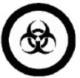 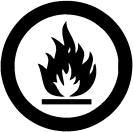 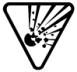 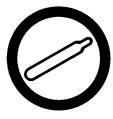 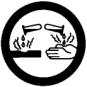        A		           B                         C                        D                          E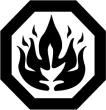 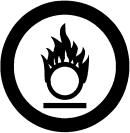 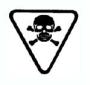 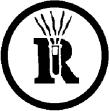        F                            G                        H                              I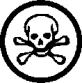 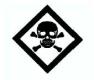 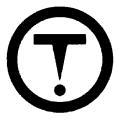 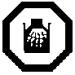         J                            K                          L                            M_____   1.  Reactive_____   2.  Toxic_____   3.  Compressed Gas_____   4.  Caution Explosive_____   5.  Flammable/Combustible_____   6.  Danger Flammable_____   7.  Warning Poison_____   8.  Corrosive_____   9.  Poisonous_____   10.  Danger Corrosive_____   11.  Oxidizing_____   12.  Biohazardous_____   13.  Caution PoisonPart C: Questions1.  Which of these symbols would most likely be found on chemicals at home? (____/2 K/U)________________________________________________________________________________________________________________________________________________________________2. List 5 safety guidelines for the classroom (____/ 5 K/U)__________________________________________________________________________________________________________________________________________________________________________________________________________________________________________________________________________________________________________________________________________3. What does WHMIS stand for?  (____/ 5 K/U)W______________________  H____________________   M__________________I_______________________   S____________________Multiple Choice:  Circle the best answer and place the letter on the blank. (____/ 4 K/U)1.  A graduated cylinder measures the ___________ of a liquid.	a) volume	    b) mass             c) colour          d) weight		_______2.  The measurement for distance in the metric system is the :	a) Litres (L)	    b) meter (m)  c) feet (ft)     d) inch (in)			_______3.  What term is given to factors (things) in an experiment that change?	a) meniscus	  b) control	     c) fair test   	d) variable		_______5.  What term is given to factors (things) in an experiment that stay the same? 	a) fair test	     b) variable      c) control      d) meniscus		_______Match each of the vocabulary words with its definition.  (____/ 5 K/U)_____  Hypothesis			a)  The variable that we are measuring in an experiment_____  Independent Variable	b)  A factor in an experiment that stays the same._____  Dependent Variable		c)  An educated guess about the outcome of an experiment_____  Control			d)  The variable that we are changing on purpose_____  Repeatable	e)  All good experiments can be done be someone else using your instructionsMatching.  Match each piece of lab equipment with its name. (____/ 8 K/U)_______ 1. Beaker Tongs_______ 2.  Test Tube_______ 3.  Beaker_______ 4.  Graduated Cylinder_______ 5.  Hot Plate_______ 6.  Electronic Balance_______ 7.  Erlenmeyer Flask_______ 8.  Boiling Flask  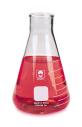 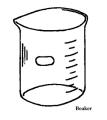 a)			  b)		          c)				d)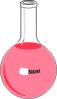 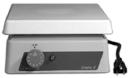 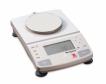 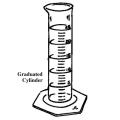 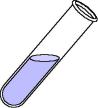 e)  			f) 			       g) 		    h) 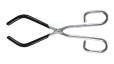 